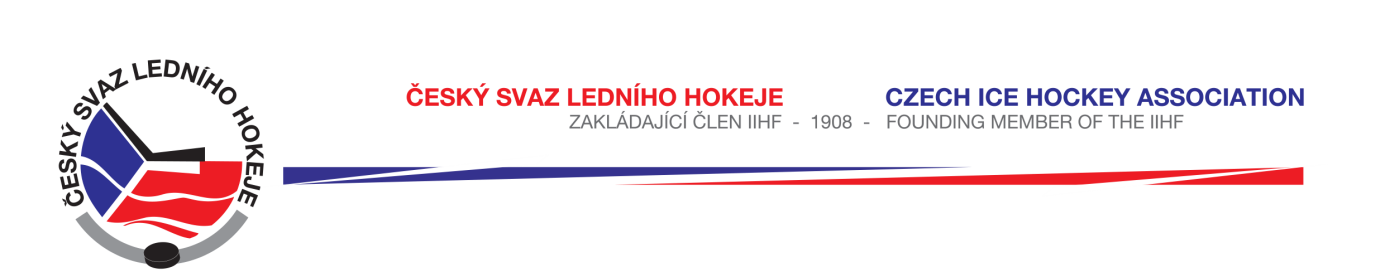 	Královéhradecký KVV ČSLHZápis č. 25/2016-2017Ze zasedání STK – dne 20. 3. 2017 v Hradci KrálovéPřítomni:  J. Šťavík, L. Balášová, V. Votroubek, P. LuštinecSTK bere na vědomí rozhodnutí VV ČSLH ze dne 6. 3. 2017 ohledně struktury soutěží pro s. 2017/2018. Ruší se krajské soutěže dorostu, krajské soutěže juniorů, a liga juniorů. Soutěž LMD je otevřená pro ročníky 2003 a 2002, soutěž LSD pro ročníky 2001, 2000, a 1999. Do obou soutěží se mohou hlásit i krajská družstva. Pro hráče ročníku 1997 a mladších bude v případě zájmu vytvořena soutěž Krajský přebor mužů (KPM). Kluby byly vyzvány k předběžnému přihlášení do této soutěže. Vytvoření této kategorie podléhá schválení VV ČSLH.STK ve spolupráci s KM vyzvala kluby k nezávaznému přihlášení družstev do soutěží LMD a LSD.Změny oproti RS, hlášení času začátku utkání a oboustranně potvrzené dohody bere STK na vědomí dle systému HoSys.Schválená utkání:KLM	1217, 1221, 1235, 1236				KSM 	2097 - 2099					LSD 	6606, 6645, 6649 – 6651, 6654, 6656  - 6661	chybí: 6647, 6652, 6653, 6655KLJ  	30777KLD 	4087 – 4090 LMŽ	5134, 5137, 5140 – 5152, 5154 – 5156, 5153 – 26.3.	LSŽ	7134, 7137, 7140 – 7152, 7154, 7155, 7156, 7153 – 26.3.KLP	4650, 4689, 4693 – 4700, 4702, 4703, 4705, 4709					4696- nedostavil se rozh. Jeřábek 		chybí: 4704,4706, 4707,4708Mini 08	3693 – 3695, 3711 – 3746			Mini 09	2582 - 2595Zapsala: Lucie BalášováČ.utkáníHOKTermínČasZSPoznámka6633Příbram – Jablonec24.3.201717:00PRpředehrávka